Braidwood Trust School for the DeafTurning potential into successJob descriptionJob Title: Teacher of the Deaf (Computing and Science)Threshold teachers are effective professionals who are thorough in their curricular knowledge, teach and assess effectively, take responsibility for their professional development and have pupils who achieve well.As a teacher you will:provide professional leadership and management for a subject area in order to secure high quality teaching, plan for the development of the subject area through the construction of an annual subject development plan together with costing any such developments ensure the effective use of resources and improved standards of learning and achievement for all pupils.1.   Teaching and learning1a Set high expectations which inspire, motivate and challenge pupilsEstablish a safe and stimulating environment for pupils, rooted in mutual respectSet goals that stretch and challenge pupils of all backgrounds, abilities and dispositionsDemonstrate consistently the positive attitudes, values and behaviour which are expected of pupils.1b Promote good progress and outcomes by pupilsBe accountable for pupils’ attainment, progress and outcomesBe aware of pupils’ capabilities and their prior knowledge, and plan teaching to build on theseGuide pupils to reflect on the progress they have made and their emerging needsDemonstrate knowledge and understanding of how pupils learn and how this impacts on teachingEncourage pupils to take a responsible and conscientious attitude to their own work and study.1c Demonstrate good subject and curriculum knowledgeHave a secure knowledge of the relevant subject(s) and curriculum areas, foster and maintain pupils’ interest in the subject, and address misunderstandingsDemonstrate a critical understanding of developments in the subject and curriculum areas, and promote the value of scholarshipDemonstrate an understanding of and take responsibility for promoting high standards of literacy, articulacy and the correct use of standard English, whatever the teacher’s specialist subjectAs a Post threshold teacher you will:Have a more developed knowledge and understanding of their subjects/curriculum areas and related pedagogy including how learning progresses within them.1d Plan and teach well structured lessonsImpart knowledge and develop understanding through effective use of lesson timePromote a love of learning and children’s intellectual curiosity set homework and plan other out-of-class activities to consolidate and extend the knowledge and understanding pupils have acquiredReflect systematically on the effectiveness of lessons and approaches to teachingContribute to the design and provision of an engaging curriculum within the relevant subject area(s).As a Post threshold teacher you will:Be flexible, creative and adept at designing learning sequences within lessons and across lessons that are effective and consistently well-matched to learning objectives and the needs of learners and which integrate recent developments, including those relating to subject/curriculum knowledge.1e Adapt teaching to respond to the strengths and needs of all pupilsKnow when and how to differentiate appropriately, using approaches which enable pupils to be taught effectivelyHave a secure understanding of how a range of factors can inhibit pupils’ ability to learn, and how best to overcome theseDemonstrate an awareness of the physical, social and intellectual development of children, and know how to adapt teaching to support pupils’ education at different stages of developmentHave a clear understanding of the needs of all pupils, including those with special educational needs; those of high ability; those with English as an additional language; those with disabilities; and be able to use and evaluate distinctive teaching approaches to engage and support them.1f Make accurate and productive use of assessmentKnow and understand how to assess the relevant subject and curriculum areas, including statutory assessment requirementsMake use of formative and summative assessment to secure pupils’ progressUse relevant data to monitor progress, set targets, and plan subsequent lessonsGive pupils regular feedback, both orally and through accurate marking, and encourage pupils to respond to the feedback.As a Post threshold teacher you will:Have an extensive knowledge and well-informed understanding of the assessment requirements and arrangements for the subjects/curriculum areas they teach, including those related to public examinations and qualifications.Have up-to-date knowledge and understanding of the different types of qualifications and specifications and their suitability for meeting learners’ needs.1g Manage behaviour effectively to ensure a good and safe learning environmentHave clear rules and routines for behaviour in classrooms, and take responsibility for promoting good and courteous behaviour both in classrooms and around the school, in accordance with the school’s behaviour policyHave high expectations of behaviour, and establish a framework for discipline with a range of strategies, using praise, sanctions and rewards consistently and fairlyManage classes effectively, using approaches which are appropriate to pupils’ needs in order to involve and motivate themMaintain good relationships with pupils, exercise appropriate authority, and act decisively when necessary.As a Post threshold teacher you will:Have sufficient depth of knowledge and experience to be able to give advice on the development and well-being of children and young people.1h. Fulfill wider professional responsibilitiesMake a positive contribution to the wider life and ethos of the schoolDevelop effective professional relationships with colleagues, knowing how and when to draw on advice and specialist supportDeploy support staff effectivelyTake responsibility for improving teaching through appropriate professional development, responding to advice and feedback from colleaguesCommunicate effectively with parents with regard to pupils’ achievements and well-being.As a Post threshold teacher you will:Have an extensive knowledge and understanding of how to use and adapt a range of teaching, learning and behaviour management strategies, including how to personalise learning to provide opportunities for all learners to achieve their potential.Have teaching skills which lead to learners achieving well relative to their prior attainment, making progress as good as, or better than, similar learners nationally.Leading and managing staffAs a Post threshold teacher you will:Promote collaboration and work effectively as a team member.Contribute to the professional development of colleagues through coaching and mentoring, demonstrating effective practice, and providing advice and feedback.Efficient and effective deployment of staff and resourcesIdentify appropriate resources for teaching and ensure that they are used efficiently, effectively and safely.2. PERSONAL AND PROFESSIONAL CONDUCTA teacher is expected to demonstrate consistently high standards of personal and professional conduct. The following statements define the behaviour and attitudes which set the required standard for conduct throughout a teacher’s career.Teachers uphold public trust in the profession and maintain high standards of ethics and behaviour, within and outside school, by:Treating pupils with dignity, building relationships rooted in mutual respect, and at all times observing proper boundaries appropriate to a teacher’s professional positionHaving regard for the need to safeguard pupils’ well-being, in accordance with statutory provisionsShowing tolerance of and respect for the rights of othersNot undermining fundamental British values, including democracy, the rule of law, individual liberty and mutual respect, and tolerance of those with different faiths and beliefsEnsuring that personal beliefs are not expressed in ways which exploit pupils’ vulnerability or might lead them to break the law.Teachers must have proper and professional regard for the ethos, policies and practices of the school in which they teach, and maintain high standards in their own attendance and punctuality.Teachers must have an understanding of, and always act within, the statutory frameworks which set out their professional duties and responsibilities.Line ManagementResponsible to the Board of GovernorsResponsible to the Head teacherResponsible to the School Leadership TeamFor Performance Management and CPD purposes direct line manager will be either the Deputy or Assistant Head TeacherConditions of employmentThe above responsibilities are in accordance with the requirements of the Teachers’ Pay and Conditions Act 1987 and subsequent Orders in the terms of duties and working time, also any local agreements, LA Circulars and guidelines giving interpretations of teachers’ conditions of service.Review and amendmentThis job description is subject to annual review by the Governing Body.  It may be amended at the request of the Headteacher, or the post holder, but only after full consultation with the post holder.  It will be signed if agreement is reached.ComplaintsIf, following review and amendment, agreement is not reached, the appropriate procedures should be used for the settling of any disputes.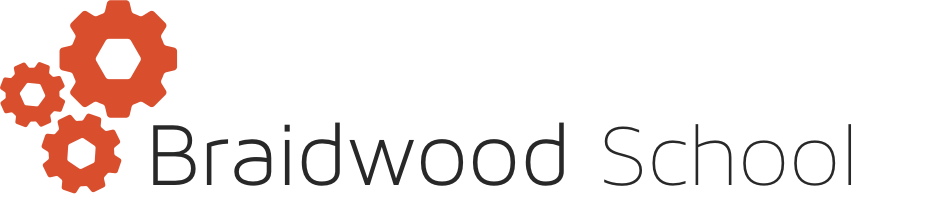 Person Specification – TeacherAssessment of applicationA – Application and references;    I – interview;    O - observationCriteriaEssentialHow this will be assessedQualificationsQualified teacher statusPassed any statutory induction periodATeaching ExperienceExcellent classroom practitioner with evidence of impacting positively on student progressA / I / OTeaching ExperienceRecent and relevant experience/professional developmentATeaching ExperienceSuccessful experience of planning for improvement, with a clear commitment to review and monitoring, including self-evaluation strategiesA / IKnowledge and skillsKnowledge of effective teaching and its impact on learningA / I / OKnowledge and skillsAbility to analyse and interpret data effectively and act upon informationIKnowledge and skillsKnowledge of how to implement personalized learning across the curriculumA / I Knowledge and skillsRecent and relevant personal professional developmentA / RKnowledge and skillsConfident user of ICT and software for use in the classroom and to carry out administrative tasks, i.e. assessment, reports, school data.A / OPersonal attributesCommitment to and belief in equal opportunities and equal values for all studentsA / I / OPersonal attributesSignificant evidence of professional evidence and integrityA / I / OPersonal attributesAbility to inspire people and build confidence and trustA / I / OPersonal attributesCommitment to academic and personal excellenceA / IPersonal attributesHighly effective communicatorI / O